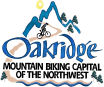 Audit Committee MeetingFriday April 19, 2024 at 11am*AGENDAWelcomeRoll CallPublic CommentNew Business2.1 Review of the last fiscal year’s Audit and meeting with Auditor Teresa HanfordAdjourn *Special meeting date & time (normal meetings are the 4th Monday at 5pm)Meeting Information:Hybrid remote/in-person meeting at City Hall Conference Room and via Zoom.Citizens have three ways of attending:Via computer or smartphone, go to: https://us02web.zoom.us/j/3664311610Via phone, call 346-248-7799, then enter Meeting ID: 366 431 1610Attend in-person at the City Hall conference room (48318 E. 1st Street, Oakridge)